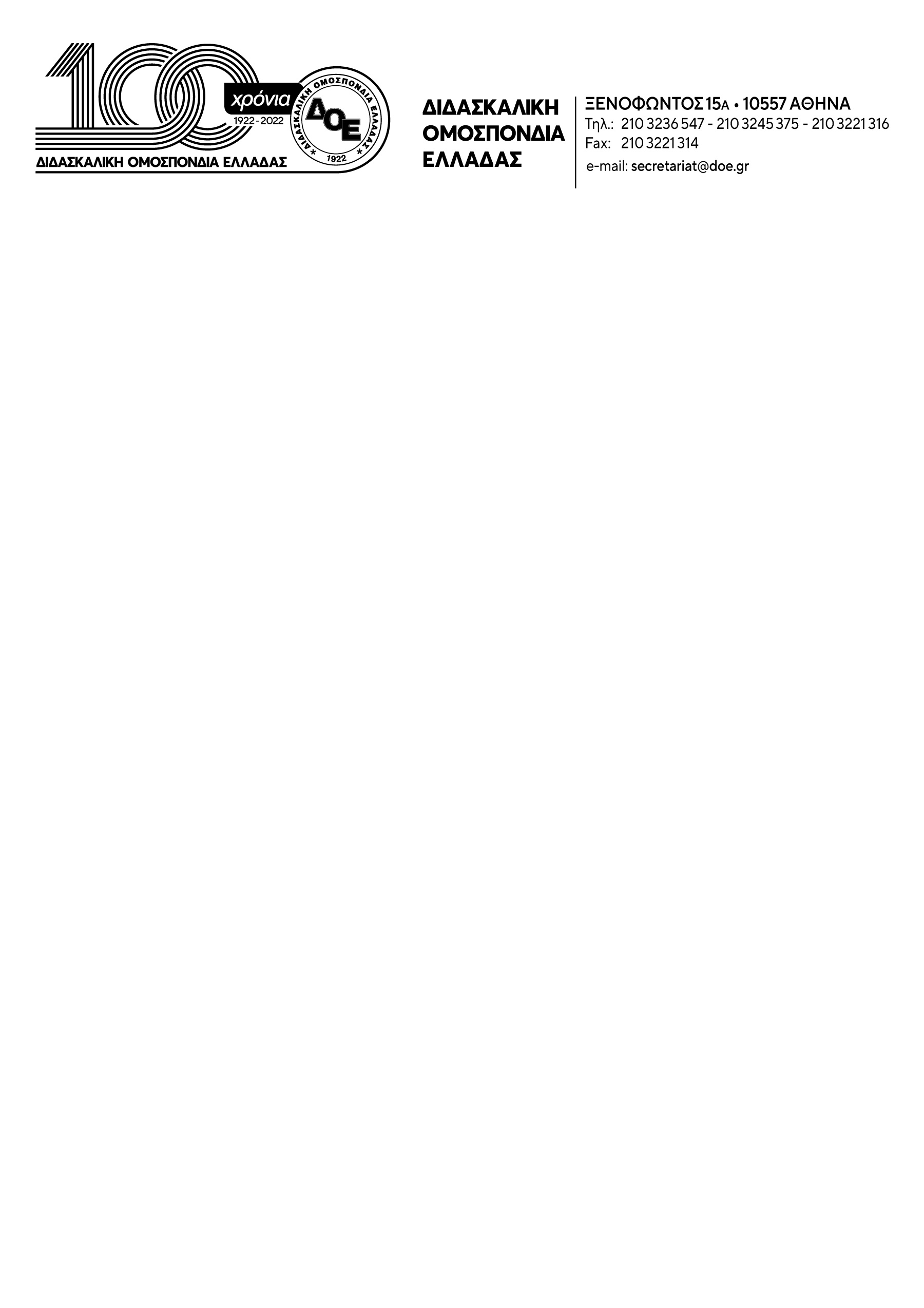 Θέμα: Ο αγώνας ενάντια στην αντιεκπαιδευτική – αντιεπιστημονική «αξιολόγηση» συνεχίζεται. Απόφαση της Ολομέλειας των Προέδρων των Συλλόγων Εκπαιδευτικών Π.Ε. για κήρυξη νέας απεργίας – αποχής.  Δεν υποχωρούμε. Υπερασπιζόμαστε τη δημόσια εκπαίδευση.Το Δ.Σ. της Δ.Ο.Ε. χαιρετίζει τους χιλιάδες εκπαιδευτικούς σε όλη τη χώρα οι οποίοι συμμετέχουν δυναμικά στην απεργία αποχή ενάντια στην αντιπαιδαγωγική – αντεπιστημονική ατομική «αξιολόγηση» του νόμου 4823/21 και της σχετικής Υπουργικής Απόφασης. Η, πολύ μεγάλη, συμμετοχή τους και στις Γενικές Συνελεύσεις των Συλλόγων σε όλη τη χώρα, το προηγούμενο χρονικό διάστημα, σε επίπεδα μαζικότητας που είχαν δεκαετίες να παρατηρηθούν, αντικατοπτρίζει την αντίδραση του κλάδου και τη σθεναρή στάση του απέναντι στην αντιεκπαιδευτική – αντιεπιστημονική «αξιολόγηση» που επιχειρεί να επιβάλει η πολιτική ηγεσία του Υ.ΠΑΙ.Θ.Α. «δια πυρός και σιδήρου», με επανειλημμένες δικαστικές προσφυγές και διαρκείς πιέσεις και απειλές για επιβολή ποινών.  Η σημερινή Ολομέλεια των Προέδρων αποφάσισε την προκήρυξη νέας απεργίας – αποχής από τις εξωδιδακτικές διαδικασίες της αξιολόγησης η οποία σε συνδυασμό με τις, ήδη, προκηρυγμένες  στάσεις εργασίας σε ό,τι αφορά την παρακολούθηση διδασκαλιών των εκπαιδευτικών από αξιολογητές θα αποτελέσουν το πλαίσιο κάλυψης των συναδέλφων ώστε να μην υποκύψουν στις πιέσεις και απειλές.Το Δ.Σ. της Διδασκαλικής Ομοσπονδίας προχωρά άμεσα σε όλες τις απαραίτητες ενέργειες για την κήρυξη της απεργίας – αποχής την οποία και θα επιδώσει στην πολιτική ηγεσία κατά την αυριανή συνάντηση στο Υπουργείο Παιδείας.Καλούμε τους εκπαιδευτικούς να υπογράψουν (και στη συνέχεια να πρωτοκολληθεί στη σχολική μονάδα), το νέο έντυπο συμμετοχής στη νέα απεργία-αποχή που αποφασίστηκε από την Ολομέλεια των Προέδρων.Οι διευθυντές/ντριες, προϊσταμένες/οι που συμμετέχουν στην απεργία–αποχή δεν προχωρούν σε καμία ενέργεια που αφορά το στάδιο Β.Οι διευθυντές/ντριες, προϊστάμενες/οι που καλούνται να αξιολογήσουν με βάση το στάδιο Β, απαντούν στο ενημερωτικό έγγραφο οδηγιών που τους αποστέλλεται από τη Διεύθυνση Εκπαίδευσης ως εξής:«Σε απάντηση του ανωτέρω εγγράφου, σας ενημερώνω ότι συμμετέχω στην απεργία αποχή που έχει προκηρύξει η ΔΟΕ από τις 1-4-2024 και έχω υπογράψει σχετική δήλωση συμμετοχής η οποία έλαβε τον υπ. αριθμ. .....-1/4/2024 αριθμό πρωτοκόλλου της σχολικής μονάδας» και εάν τους ζητηθεί στέλνουν αντίγραφο της δήλωσης.Επίσης, οι νεοδιόριστες/οι που καλούνται να αξιολογηθούν για το στάδιο Β, απαντούν με τη δήλωση απεργίας αποχής και τον αριθμό πρωτοκόλλου.Το Δ.Σ. της Δ.Ο.Ε. καλεί όλους τους/τις λειτουργούς της πρωτοβάθμιας εκπαίδευσης να συνεχίσουν να πορεύονται τον δρόμο του αγώνα, με βάση τον αγωνιστικό του σχεδιασμό  που οργανώνεται και ανακοινώνεται βήμα-βήμα, μέχρι να αναγκάσουμε την πολιτική ηγεσία του Υ.ΠΑΙ.Θ.Α. να αποσύρει όλα τα αντιδραστικά νομοθετήματα και να δεχθεί τα δίκαια αιτήματα των εκπαιδευτικών μέσα από έναν ουσιαστικό διάλογο, για τη θωράκιση του δημόσιου σχολείου. 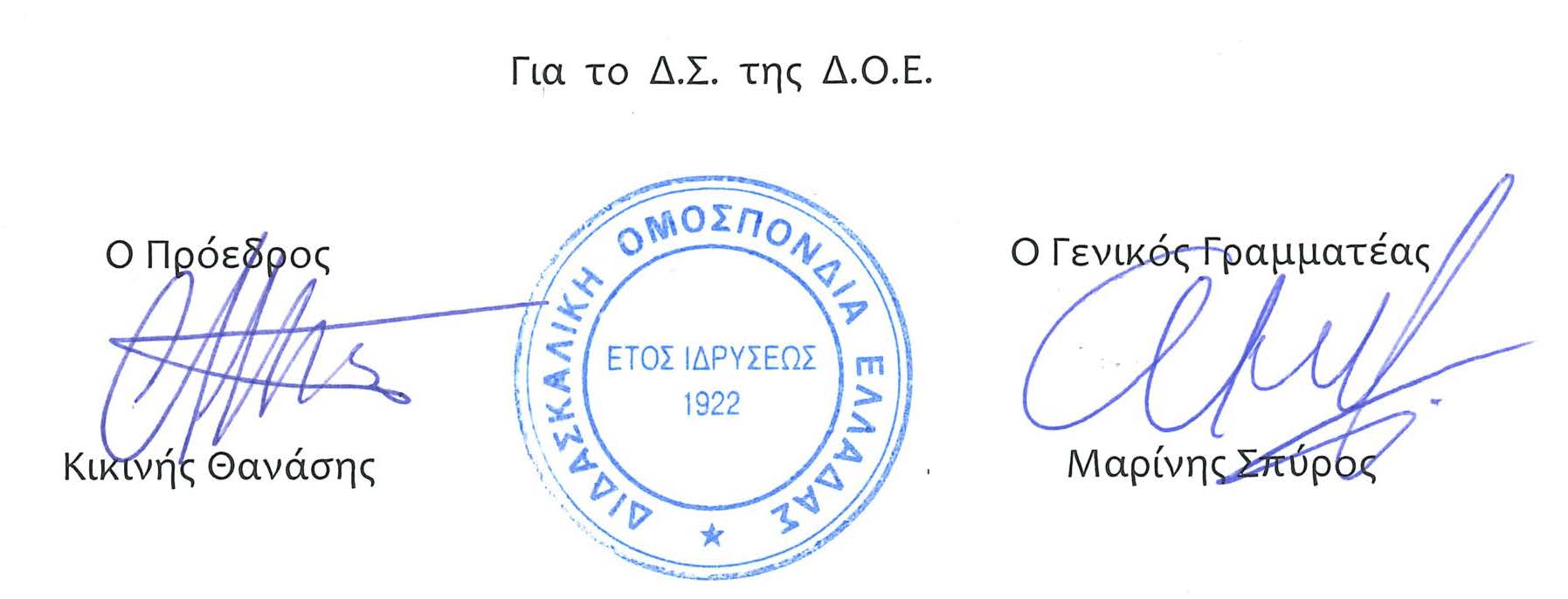 Αρ. Πρωτ.926 Αθήνα 2/4/2024ΠροςΤους Συλλόγους Εκπαιδευτικών Π.Ε.